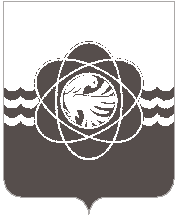 П О С Т А Н О В Л Е Н И ЕОт 26.08.2022 № 606О временном ограничении продажи алкогольной продукции в период проведения торжественных мероприятий, посвященных Дню знанийРуководствуясь Федеральным законом от 06.10.2003 № 131-ФЗ «Об общих принципах организации местного самоуправления в Российской Федерации», Федеральным законом от 22.11.1995 № 171-ФЗ «О государственном регулировании производства и оборота этилового спирта, алкогольной и спиртосодержащей продукции и об ограничении потребления (распития) алкогольной продукции», в целях защиты здоровья населения, обеспечения общественной безопасности и соблюдения нравственных норм поведения в период проведения торжественных мероприятий, посвященных Дню знаний,Администрация муниципального образования «город Десногорск» Смоленской области постановляет:1. Рекомендовать временно ограничить продажу алкогольной продукции, в том числе пива и напитков, изготавливаемых на его основе, слабоалкогольных тонизирующих напитков 1 сентября 2022 года в период  проведения торжественных мероприятий, посвященных Дню знаний.2. Отделу экономики и инвестиций (Н.Н. Захаркиной) уведомить о временном ограничении продажи  алкогольной продукции, в том числе пива и напитков, изготавливаемых на его основе, слабоалкогольных тонизирующих напитков, руководителей предприятий торговли, расположенных в непосредственной близости от общеобразовательных учреждений города:МБОУ «СШ №1» г. Десногорска (магазины «Пятерочка» (1 мкр.,                       ТЦ «Феникс»), «Колибри», «Юта», «Гамма», «Лаваш», «У клена»,  «Заводской бар № 7») 1 сентября 2022 года в период с 09-30 до 13-00;МБОУ «Средняя школа №2» г. Десногорска (магазины «Тамара», «Провиант», «Кардымовское пиво», «Водолей», «Каспий») 1 сентября 2022 годав период с 09-30 до 13-00;МБОУ «СШ № 3» г. Десногорска (магазины «Алиса», «Алла», «Ирина», «Магнит») 1 сентября 2022 года в период с 09-30 до 13-00;МБОУ «СШ № 4» г. Десногорска (магазины «Пятерочка № 20», Бристоль»  4 мкр.) 1 сентября 2022 года в период с 09-30 до 13-00.3. Отделу информационных технологий и связи с общественностью                    (Е.М. Хасько) разместить настоящее постановление на официальном сайте Администрации муниципального образования «город Десногорск» Смоленской области в сети «Итернет».4. Контроль исполнения настоящего постановления возложить на заместителя Главы муниципального образования по экономическим вопросам А.В. Шевцову.Глава муниципального образования«город Десногорск» Смоленской области                                            А.А. Новиков